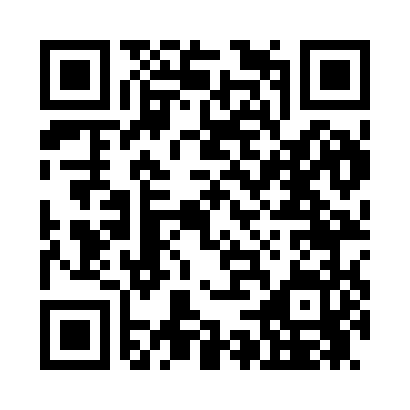 Prayer times for South Browning, Montana, USAMon 1 Jul 2024 - Wed 31 Jul 2024High Latitude Method: Angle Based RulePrayer Calculation Method: Islamic Society of North AmericaAsar Calculation Method: ShafiPrayer times provided by https://www.salahtimes.comDateDayFajrSunriseDhuhrAsrMaghribIsha1Mon3:355:351:365:529:3711:372Tue3:365:351:365:529:3711:373Wed3:365:361:365:529:3711:374Thu3:375:371:375:529:3611:365Fri3:375:371:375:529:3611:366Sat3:385:381:375:529:3511:367Sun3:385:391:375:529:3511:368Mon3:395:401:375:529:3411:369Tue3:395:411:375:529:3411:3510Wed3:405:421:385:529:3311:3511Thu3:405:431:385:529:3211:3512Fri3:415:441:385:519:3211:3513Sat3:415:451:385:519:3111:3414Sun3:425:461:385:519:3011:3415Mon3:425:471:385:519:2911:3316Tue3:435:481:385:519:2811:3317Wed3:445:491:385:509:2711:3218Thu3:455:501:385:509:2611:3019Fri3:485:511:385:509:2511:2820Sat3:505:521:385:499:2411:2621Sun3:525:541:395:499:2311:2422Mon3:545:551:395:499:2211:2223Tue3:565:561:395:489:2111:2024Wed3:585:571:395:489:1911:1825Thu4:005:581:395:479:1811:1626Fri4:026:001:395:479:1711:1427Sat4:056:011:395:469:1611:1128Sun4:076:021:395:469:1411:0929Mon4:096:041:395:459:1311:0730Tue4:116:051:385:459:1111:0531Wed4:136:061:385:449:1011:02